Modeling Periodic Phenomena 			Secondary Math 3OBJECTIVE	1. I can utilize inverse trig functions to solve equations.NOTES 	Sine and Cosine functions are periodic meaning that more than often there are more than one solution to a problem.  We often limit results to 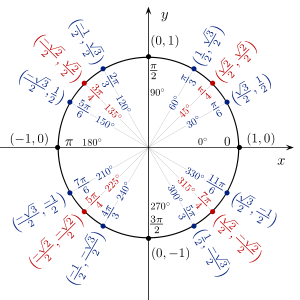 Ex:  when ,  when , and  when When using the  and  function, the calculator will give you the angle in the range [-π, π] or [-90, 90]When using the function, the calculator will give you the angle in the range [0, π] or [0,90]To find second answer for sine subtract first answer from .To find second answer for cosine subtract first answer from .    To find second answer for tangent add  to first answer.EXAMPLES    	A heater turns on in a home when the outside temperature is below 45°F . During the middle of March in Salt Lake City, you can model the outside temperature in degrees Fahrenheit using the function , where t is the number of hours past noon. During which hours is the heater heating the home?PRACTICE   6-2							NAME______________________________										[SHOW YOUR WORK]	